Nederlands – Boekverslag bovenbouw Om dit fictieverslag af te ronden, moet je opdracht A, B en C uitvoeren.Voorblad. Maak een creatieve zelfverzonnen / zelfgemaakte voorkant die te maken heeft met het verhaal en/of een passage uit je boek. Op je voorkant moet ook komen te staan:Titel van het boekAuteur van het boekJe naamJe klasVerwerkingsopdrachten. Kies drie verwerkingsopdrachten en werk deze verder uit. De verwerkingsopdrachten vind je op de achterkant van dit blad.Vermeld duidelijk voor welke opdrachten jij gekozen hebt.Geef de opdrachten een korte inleiding.Let op bij het beantwoorden van de vragen, dat je altijd een stuk vraag meeneemt in je antwoord.Reflectieverslag. Beantwoord in minimaal 90 en maximaal 100 woorden de volgende vraag: wat heb je van dit verslag geleerd? Denk bijvoorbeeld aan:Wat vond je makkelijker of moeilijker: het eerste boekverslag of dit boekverslag? Waarom?Wat vond je leuker om te doen: het eerste boekverslag of dit boekverslag? Waarom?Vond je het makkelijk om drie verwerkingsopdrachten uit te kiezen? Waarom?Wat zou je de volgende keer anders doen en waarom?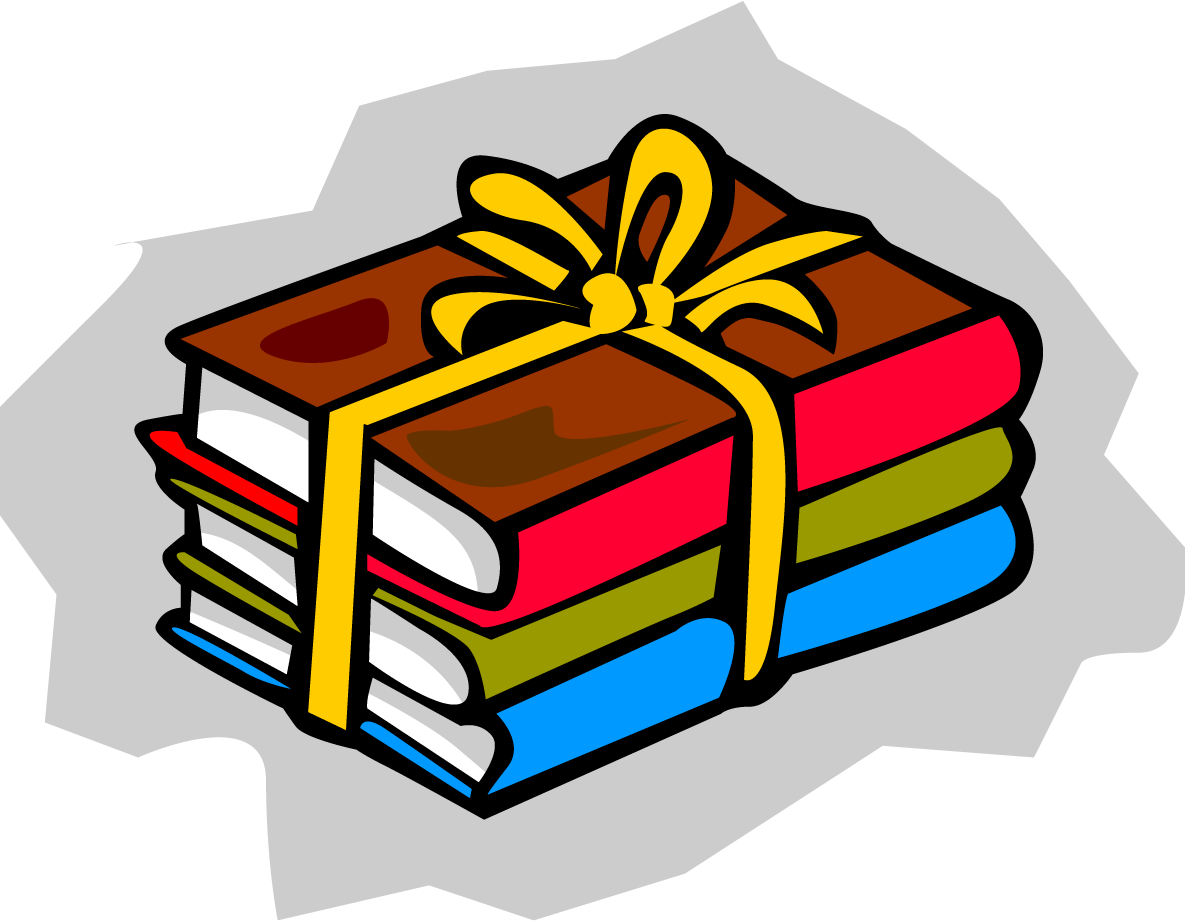 Je fictieverslag bestaat dus uit opdracht A (het voorblad), opdracht B (drie verwerkingsopdrachten) en opdracht C (reflectieverslag). Je boekverslag wordt beoordeeld op inhoud, verzorging (waaronder ook spelling en interpunctie) en originaliteit.Ook telt mee of je voor een jeugdboek, een young adult-boek of een volwassenenroman gekozen hebt.Ook bij dit fictieverslag geldt: lees een boek van een Nederlandse of Vlaamse schrijver. Veel succes!Hieronder vind je de verwerkingsopdrachten. Je kiest er drie van uit.Samenvatting. Schrijf een samenvatting van het boek, waarin je de belangrijkste gebeurtenissen van het boek beschrijft. Je mag het einde verklappen. Je samenvatting is ongeveer 250 woorden. Let op: je mag niets overnemen van samenvattingen op het internet.Interview. Stel je voor: je bent een journalist en je houdt een interview met de hoofdpersoon van het boek. Stel tenminste 10 vragen en bedenk wat de hoofdpersoon zou antwoorden. De interviewvragen en –antwoorden moeten wel over de inhoud van het boek gaan. Stel degene die je gaat interviewen eerst voor aan je lezers.Verhuizing. Kies een stuk van ongeveer 250 woorden uit het boek en herschrijf dit stuk van het verhaal zodat het in een ander land met een compleet andere cultuur speelt. Pas namen en uiterlijk van je personages aan. Vergeet vooral niet om het stuk dat je gaat aanpassen, toe te voegen aan je verslag.Tijdreis. Kies een stuk van ongeveer 250 woorden uit het boek en herschrijf dit stuk van het verhaal alsof het in een heel andere tijd speelt (bijvoorbeeld in de oorlog, in de 19e eeuw of in de Middeleeuwen). Pas ook het taalgebruik aan. Vergeet niet om het stuk dat je gaat herschrijven toe te voegen aan jouw verslag.Op de stoel van de schrijver. Stel je voor dat jij de schrijver bent. Leg in minimaal 250 woorden uit aan welke passage je met het meeste plezier gewerkt hebt en waarom.In het nieuws. Maak een krantenbericht bij een belangrijke gebeurtenis in het verhaal. Zorg ervoor dat het er ook uitziet als een krantenbericht (dus kolommen, titel, plaatsnaam, schrijver, tussenkopjes, eerste alinea dikgedrukt). Minimaal 250 woorden.Een nieuw einde. Herschrijf de laatste twee bladzijden van het boek, waarbij het slot een hele andere, verrassende wending krijgt. Je geeft het gedeelte dat je herschrijft een andere kleur, zodat duidelijk is te zien wat je hebt veranderd. Vergeet niet om de twee bladzijden die je gaat herschrijven toe te voegen aan je verslag. Storyboard. Stel je voor dat je boek verfilmd wordt. Neem een spannende, leuke of ontroerende gebeurtenis uit het boek en maak daar een storyboard van. In een storyboard wordt een filmscène uitgetekend. Vergeet niet om de bladzijden die je gebruikt voor het storyboard toe te voegen aan het verslag. Je storyboard bestaat uit één A4’tje.Spreekwoorden en uitdrukkingen. Zoek vijf uitdrukkingen en/of spreekwoorden die van toepassing zijn op het boek. Leg per uitdrukking in minimaal 50 woorden uit waarom je die gekozen hebt en waarom ze van toepassing zijn op het boek.Fictie en non-fictie. Zoek in een krant / tijdschrift / op internet een artikel over een onderwerp waarover ook in je boek wordt geschreven. Voeg dit artikel toe aan de opdracht. Beschrijf in minimaal 250 woorden het verschil tussen de manier waarop dat onderwerp in fictie (je leesboek) en in non-fictie (je artikel) wordt beschreven.